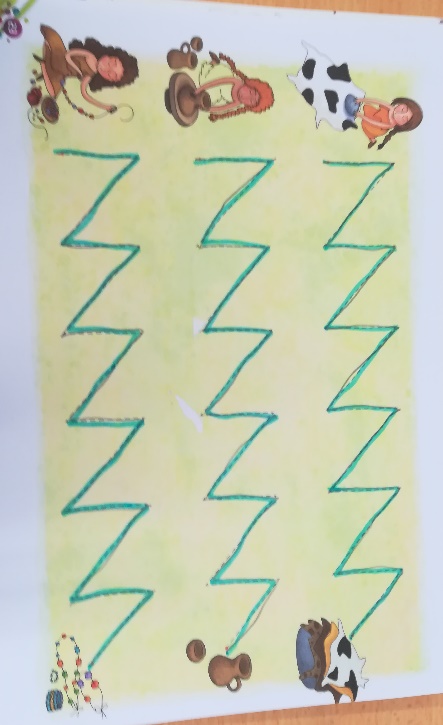 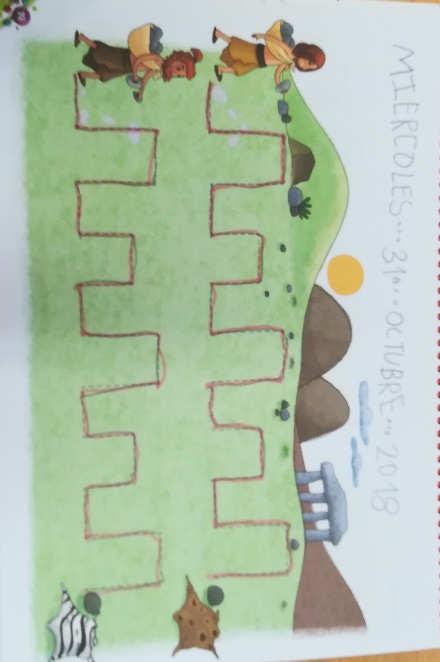 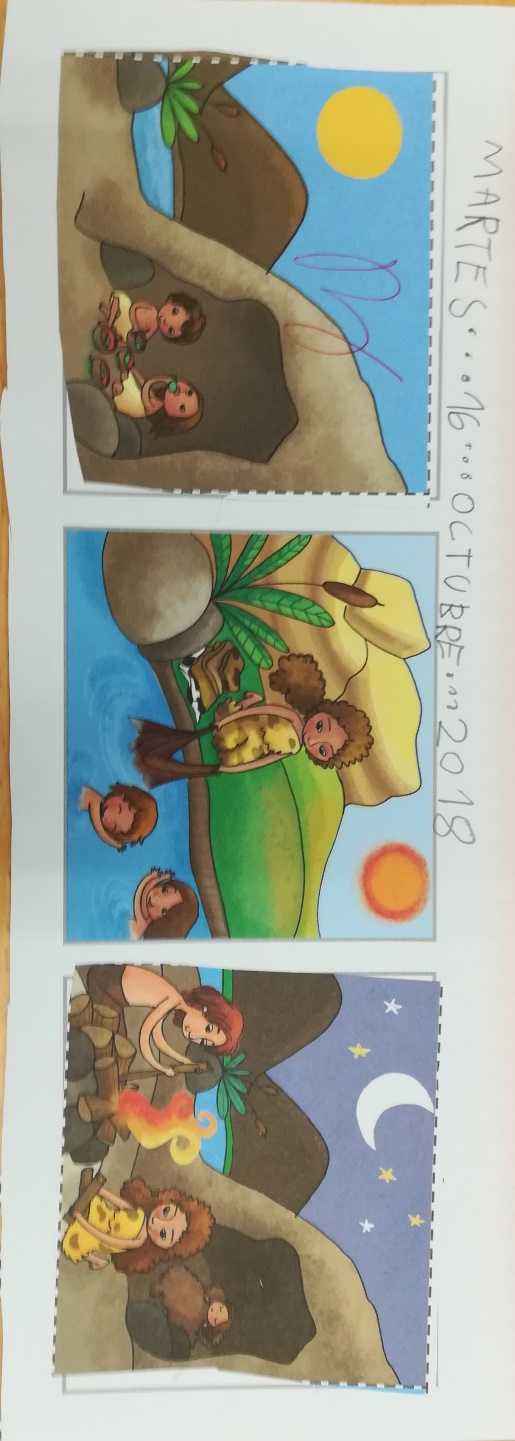 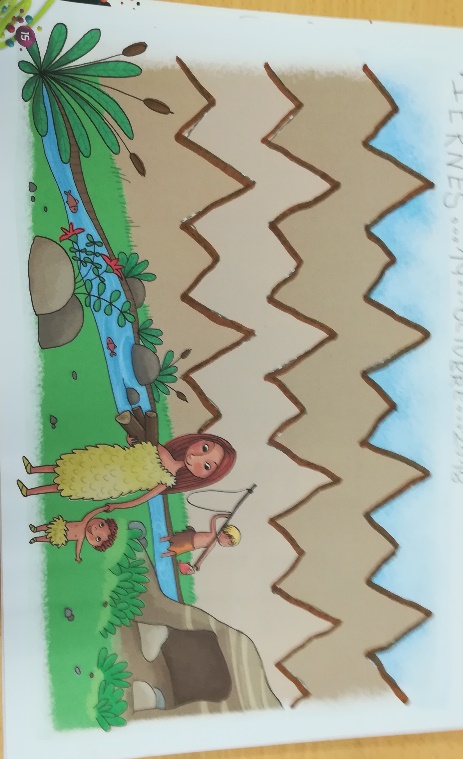 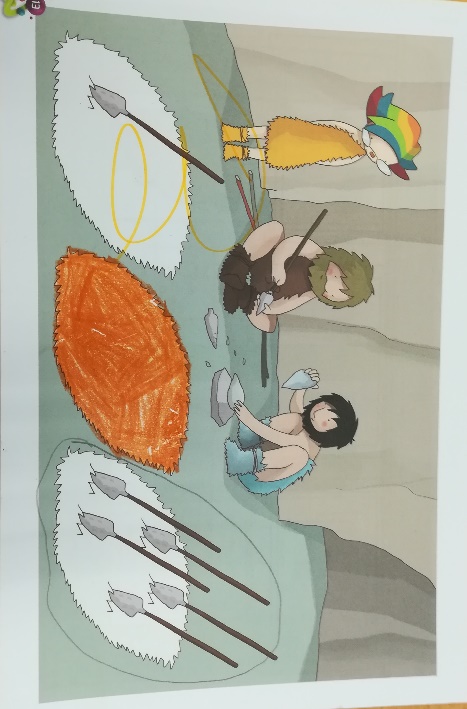 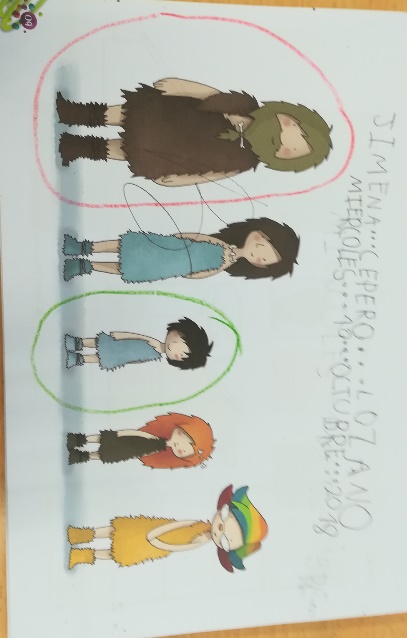 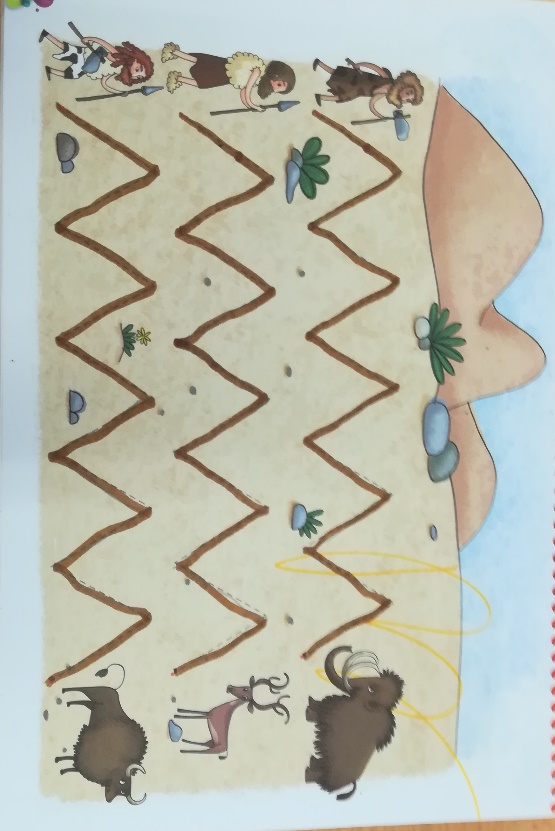 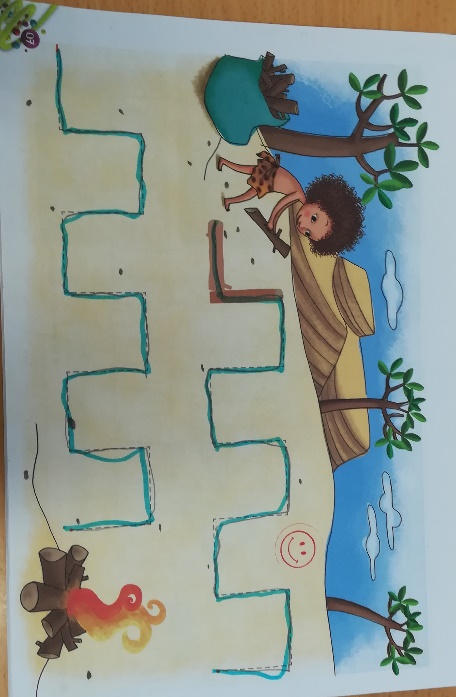 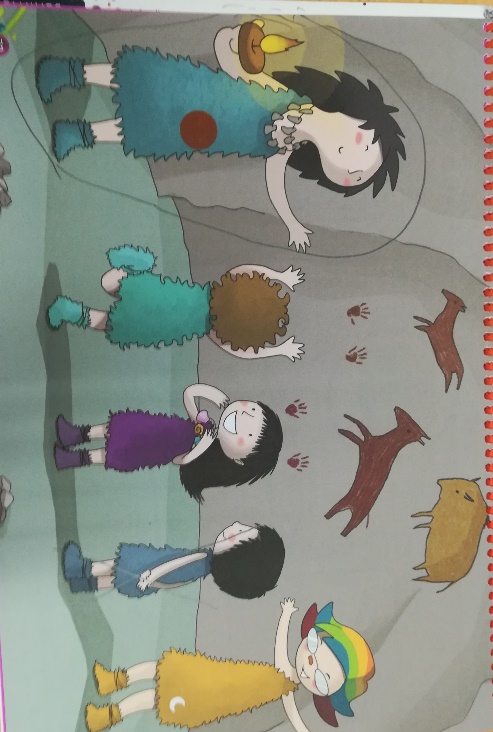 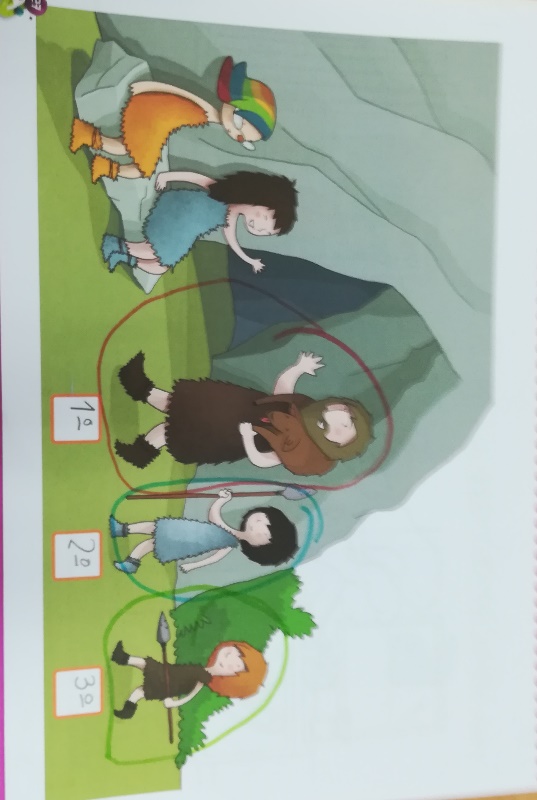 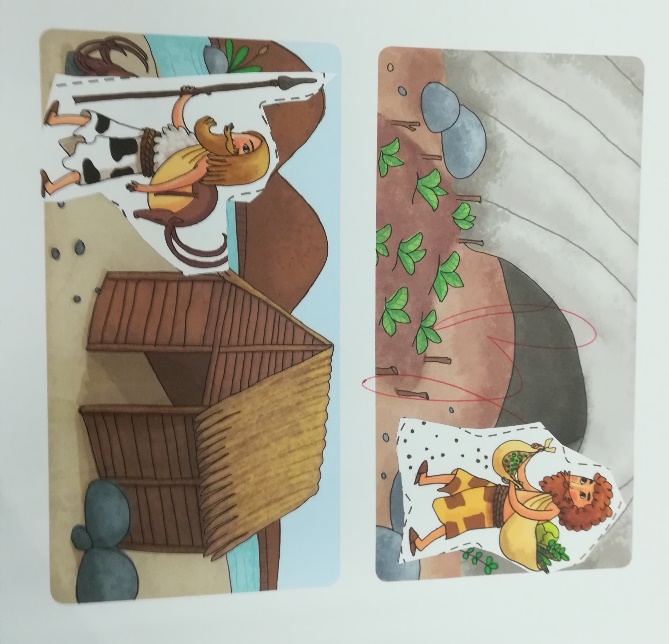 FICHAS INDIVIDUALES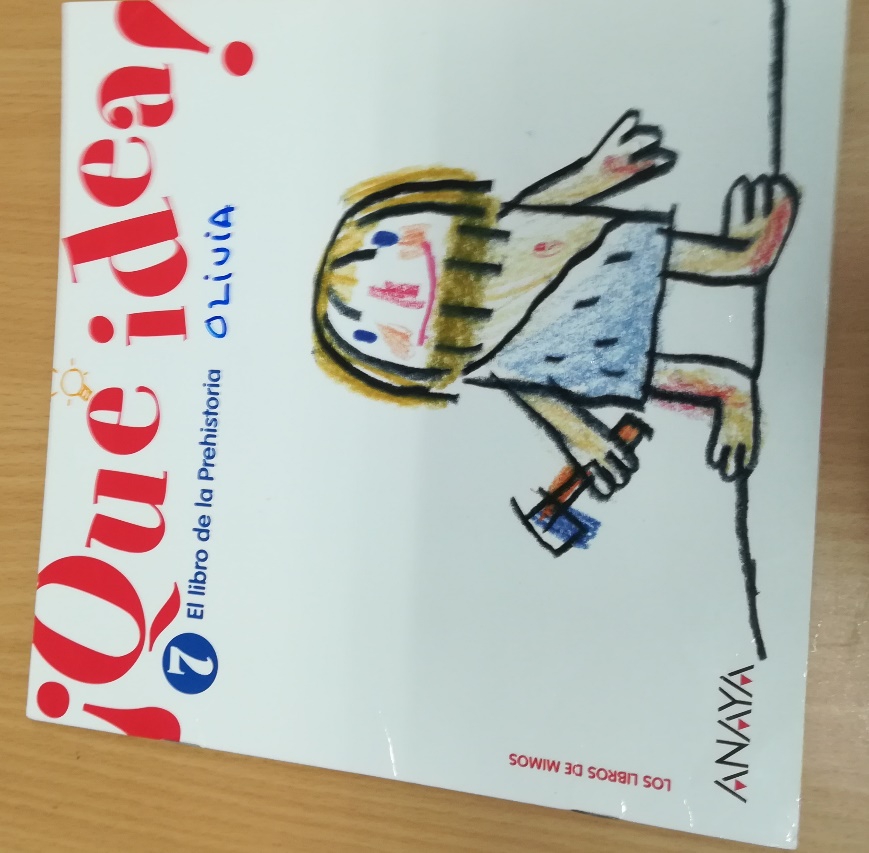 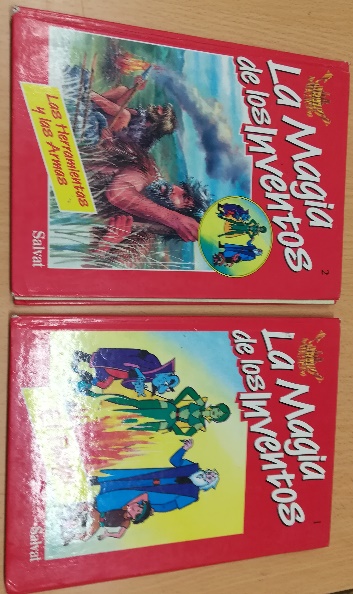 LIBROS TRAIDOS POR LAS FAMILIAS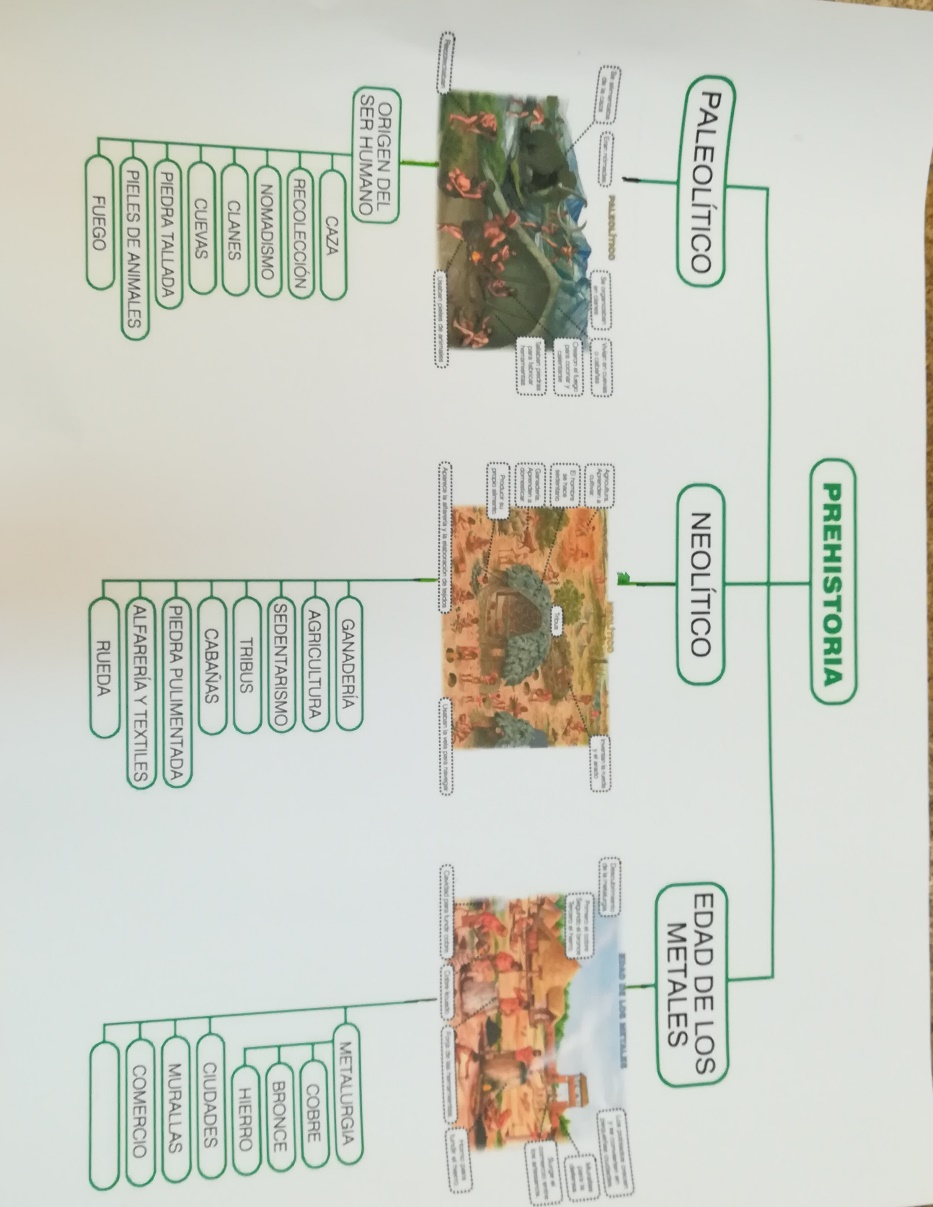                       MURAL SOBRE LA PREHISTORIAMURAL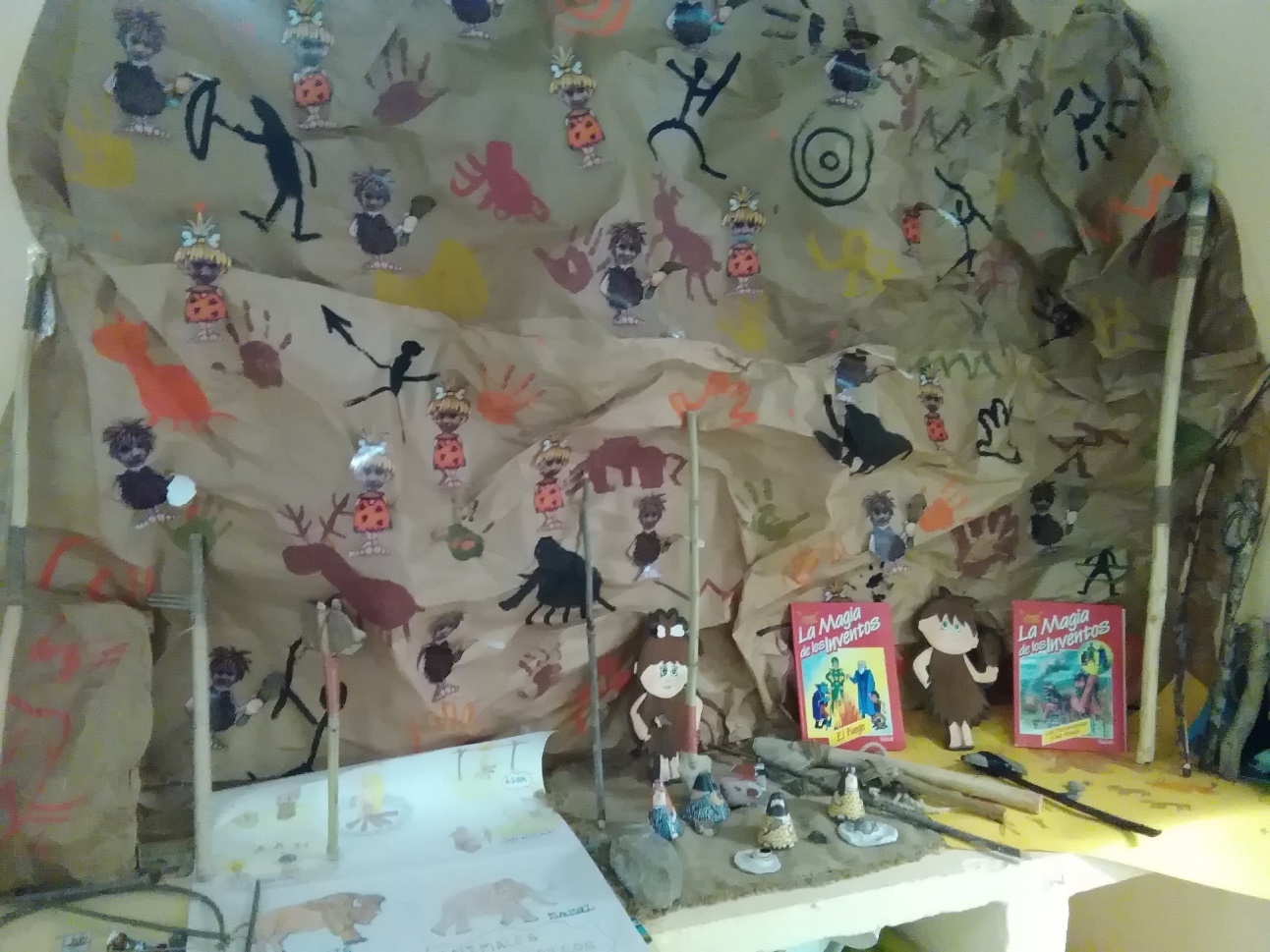 RINCON PREHISTORIA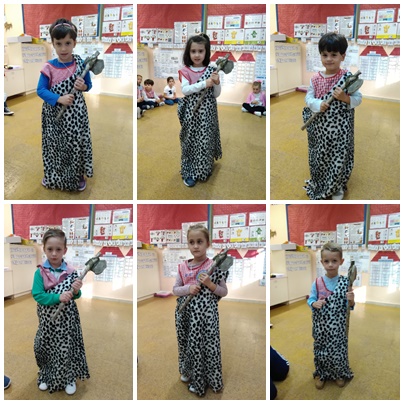 DISFRAZADOS DE PREHISTORICOS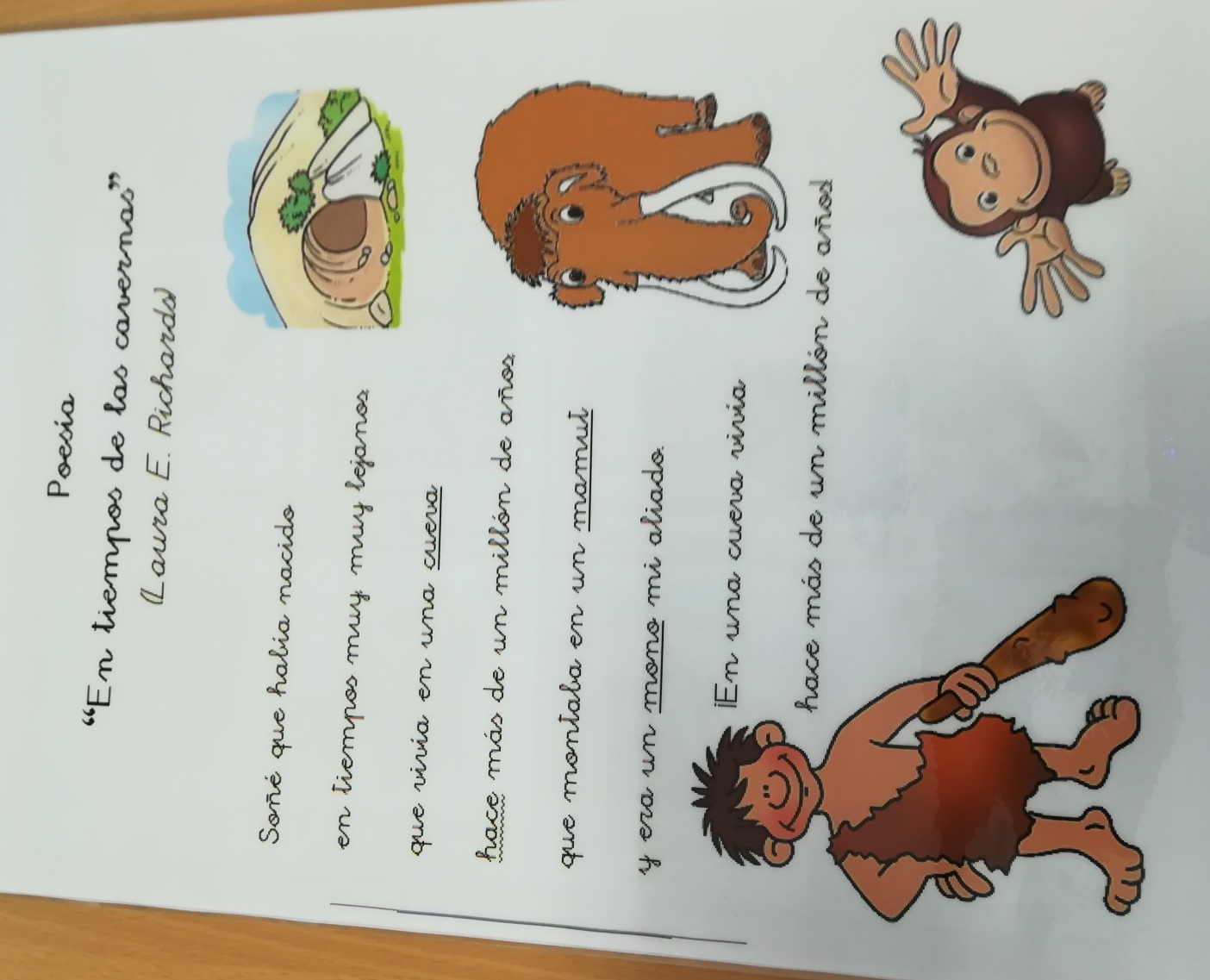 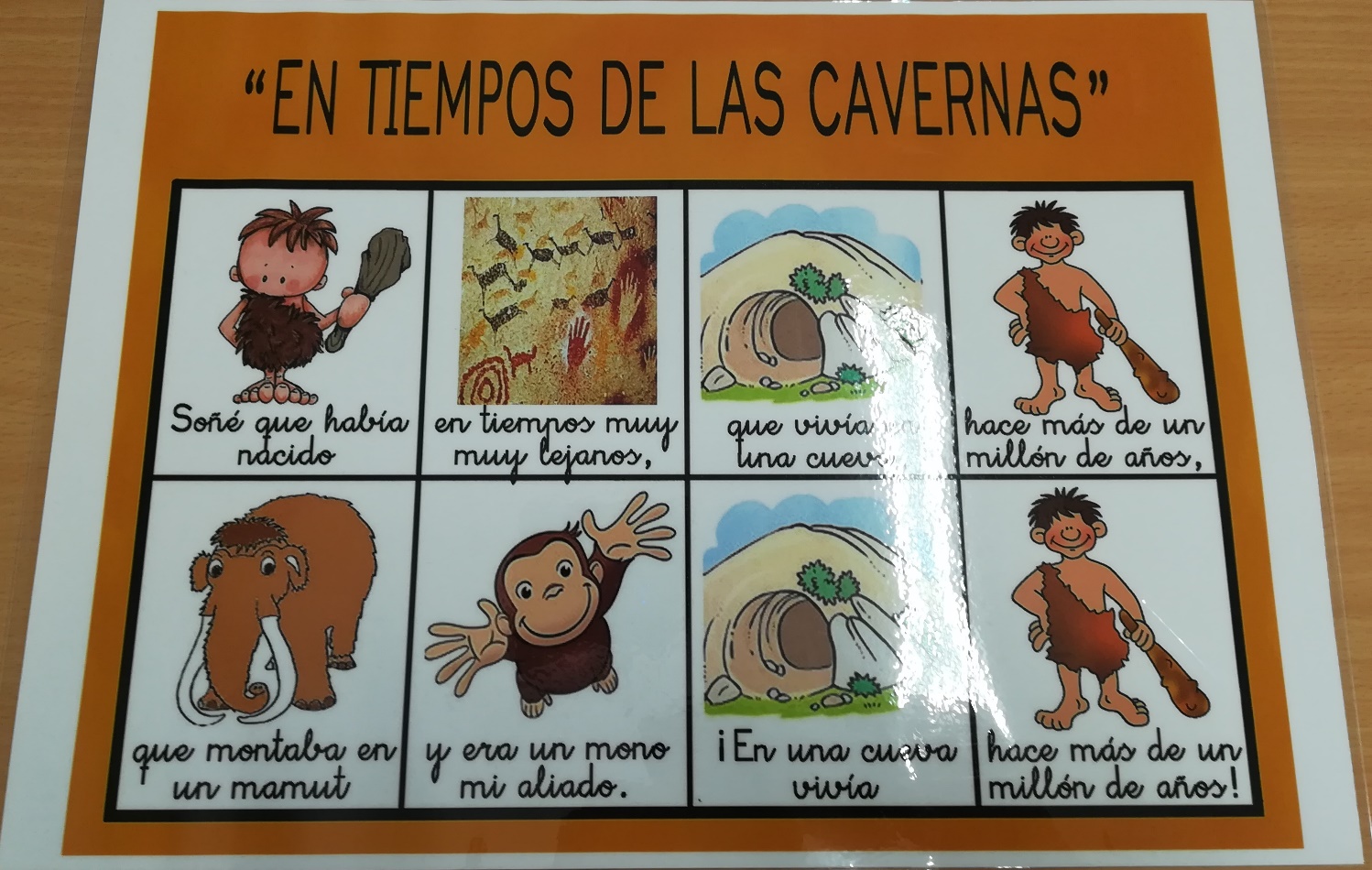 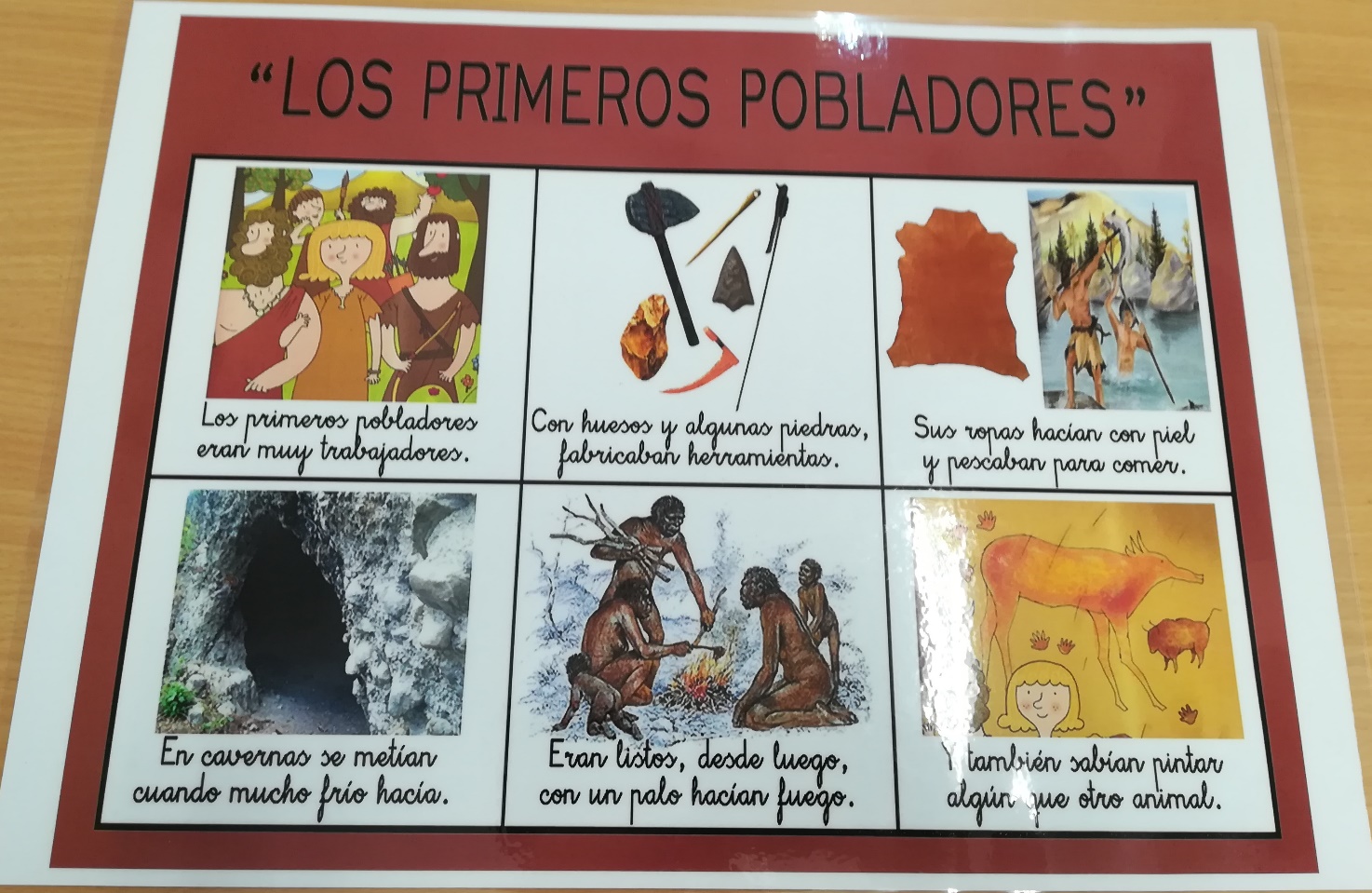 